
Совет депутатов муниципального образования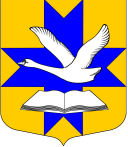 БОЛЬШЕКОЛПАНСКОЕ СЕЛЬСКОЕ   поселениеГатчинского муниципального   районаЛЕНИНГРАДСКОЙ ОБЛАСТИТРЕТЬЕГО созываРЕШЕНИЕ"05" июля 2017 г.								      № 31В соответствии с Федеральным законом от 06.10.2003 № 131-ФЗ «Об общих принципах организации местного самоуправления в Российской Федерации», Федеральным законом от 24 июля 2007 г. № 209-ФЗ «О развитии малого и среднего предпринимательства в Российской Федерации», Федеральным законом от 22 июля 2007 г. № 159-ФЗ «Об особенностях отчуждения недвижимого имущества, находящегося в собственности субъектов Российской Федерации или муниципальной собственности и арендуемого субъектами малого и среднего предпринимательства, и о внесении изменений в отдельные законодательные акты Российской Федерации», Решением Совета депутатов муниципального образования Большеколпанское сельское поселение Гатчинского муниципального района  Ленинградской области № 13 от 10.04.2014 г. «Об утверждении Положения о порядке владения, пользования  и распоряжения  имуществом, находящимся  в собственности муниципального образования Большеколпанское сельское поселение  Гатчинского муниципального района Ленинградской области»,   руководствуясь  Уставом муниципального образования  Большеколпанское сельское поселение Гатчинского  муниципального  района Ленинградской области,Совет депутатов МО Большеколпанское сельское поселениеРЕШИЛ:Внести следующие изменения в Положение о порядке формирования, ведения и опубликования Перечня муниципального имущества свободного от прав третьих лиц, (за исключением имущественных прав субъектов малого и среднего предпринимательства), предназначенного для предоставления его во владение и (или) в пользование на долгосрочной основе (в том числе по льготным ставкам арендной платы) субъектам малого и среднего предпринимательства и организациям, образующим инфраструктуру поддержки субъектов малого и среднего предпринимательства, порядке и условиях предоставления в аренду имущества из указанного перечня» (далее – «Положение»), утвержденное решением Совета депутатов от 20.02.2017 г. № 06: Исключить п.4.6. из текста положения. Дополнить Положение разделом 5 следующего содержания:«5. Условия предоставления льгот по арендной плате за муниципальное имущество, включенное в Перечень5.1. Субъектам малого и среднего предпринимательства, занимающимся социально-значимыми видами деятельности и соблюдающими условия, установленные в пункте 5.4 настоящего Положения, с предварительного письменного согласия антимонопольного органа на основании решения Совета депутатов не ранее 6 месяцев, с даты заключения договора аренды, могут предоставляться льготы по арендной плате.5.2. К социально значимым видам деятельности относятся субъекты малого и среднего предпринимательства:-реализующие проекты в приоритетных направлениях развития науки, технологий и техники в Российской Федерации, по перечню критических технологий Российской Федерации, которые определены в соответствии с Указом Президента РФ от 07.07.2011 № 899 «Об утверждении приоритетных направлений развития науки, технологии и техники в Российской Федерации и перечня критических технологий в Российской Федерации»;-развивающие продуктовые линейки крупных компаний, работающих по направлениям национальной технологической инициативы;-реализующие проекты в сфере импортозамещения (в соответствии с региональными планами по импортозамещению);-занимающиеся производством, переработкой или сбытом сельскохозяйственной продукции;-занимающиеся социально значимыми видами деятельности, иными установленными государственными программами (подпрограммами) Российской Федерации, государственными программами (подпрограммами) субъектов Российской Федерации, муниципальными программами (подпрограммами) приоритетными видами деятельности;-начинающие новый бизнес по направлениям деятельности, по которым оказывается государственная и муниципальная поддержка;-занимающиеся производством продовольственных и промышленных товаров, товаров народного потребления, лекарственных средств и изделий медицинского назначения;-оказывающие коммунальные и бытовые услуги населению;-занимающиеся развитием народных художественных промыслов;-занимающиеся утилизацией и обработкой промышленных и бытовых отходов;-занимающиеся строительством и реконструкцией объектов социального назначения.-организациям, образующим инфраструктуру поддержки субъектов МСП, предоставляющим имущество во владение и (или) пользование субъектам МСП, для которых предусмотрены льготы по арендной плате или иные льготы.5.3. Льготы по арендной плате субъектам малого и среднего предпринимательства, занимающимися видами деятельности, указанными в пункте 5.2 настоящего Положения, устанавливаются в процентном соотношении к определенному (установленному) размеру арендной платы:в первый год аренды – 40 процентов размера арендной платы;во второй год аренды – 60 процентов арендной платы;в третий год аренды – 80 процентов арендной платы;в четвертый год аренды и далее – 100 процентов размера арендной платы.5.4. Льготы по арендной плате субъектам малого и среднего предпринимательства предоставляются при соблюдении следующих условий: 	1) отсутствие у арендатора задолженности по арендной плате за имущество, включенное в Перечень, на день подачи обращения за предоставлением льготы;	2) арендатор должен использовать арендуемое имущество по целевому назначению, согласно соответствующему социально значимому виду деятельности, подтвержденному выпиской из Единого государственно реестра юридических лиц, либо выпиской из Единого государственно реестра индивидуальных предпринимателей.5.5. Заявления о предоставлении льготы субъекты малого и среднего предпринимательства подают в администрацию Большеколпанского сельского поселения. К указанному заявлению прилагаются:1) бухгалтерский баланс по состоянию на последнюю отчетную дату или иная предусмотренная законодательством Российской Федерации о налогах и сборах документация;2) копии учредительных документов субъекта предпринимательской деятельности.5.6. Администрация Большеколпанского сельского поселения вправе истребовать у арендаторов, получивших льготу, необходимые документы, подтверждающие соблюдение арендатором условий ее предоставления и применения.5.7. В целях контроля за целевым использованием имущества, переданного в аренду субъектам малого и среднего предпринимательства и организациям, в заключаемом договоре аренды предусматривается обязанность администрации Большеколпанского сельского поселения осуществлять проверки использования имущества не реже одного раза в год.5.8. При установлении факта использования имущества не по целевому назначению и (или) с нарушением запретов, установленных частью 2 статьи 18 Федерального закона от 24.07.2007 № 209-ФЗ «О развитии малого и среднего предпринимательства в Российской Федерации», а также в случае выявления несоответствия субъекта малого и среднего предпринимательства или организации требованиям, установленным статьями 4, 15 Федерального закона от 24.07.2007 № 209 – ФЗ «О развитии малого и среднего предпринимательства в Российской Федерации», договор аренды подлежит расторжению по требованию арендодателя в порядке, предусмотренном Гражданским кодексом Российской Федерации».Настоящее решение вступает в силу со дня его официального опубликования и подлежит размещению на официальном сайте муниципального образования Большеколпанское сельское поселение.Глава муниципального образованияБольшеколпанское сельское поселениеГатчинского муниципального района		          	                                 О. В. ЛиманкинЛенинградской области О внесении изменений в Положение о порядке формирования, ведения и опубликования Перечня муниципального имущества свободного от прав третьих лиц, (за исключением имущественных прав субъектов малого и среднего предпринимательства), предназначенного для предоставления его во владение и (или) в пользование на долгосрочной основе (в том числе по льготным ставкам арендной платы) субъектам малого и среднего предпринимательства и организациям, образующим инфраструктуру поддержки субъектов малого и среднего предпринимательства, порядке и условиях предоставления в аренду имущества из указанного перечня», утверждённого решением Совета депутатов от 20.02.2017 г. №06